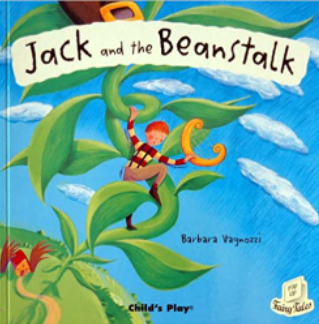 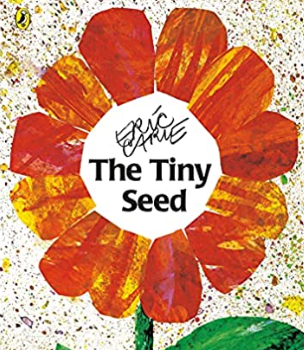 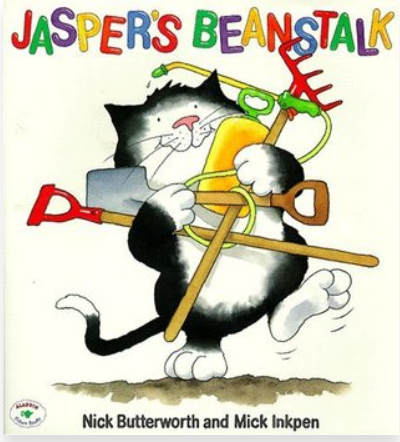 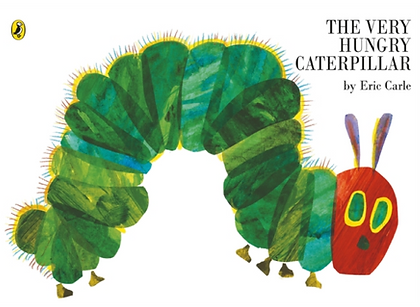 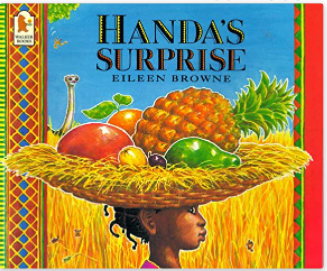 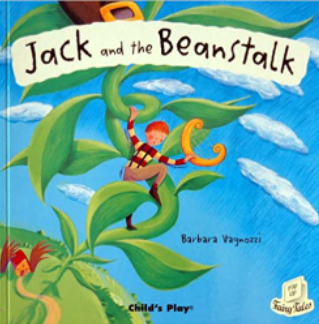 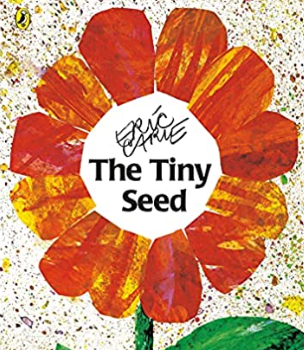 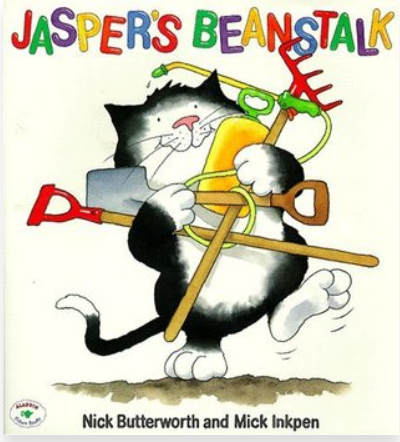 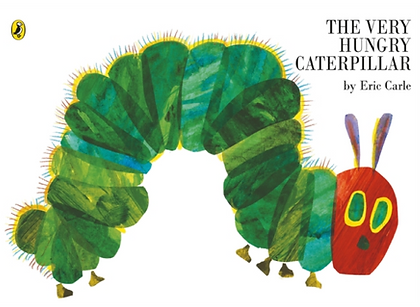 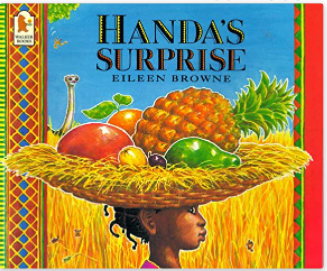 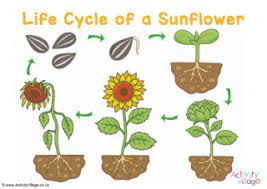 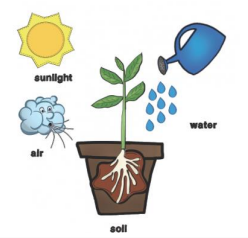 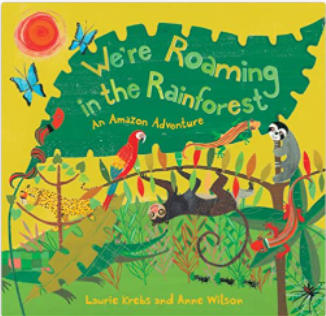 Key Vocabulary and FactsKey Vocabulary and FactsKey Vocabulary and FactsKey Vocabulary and FactsSeed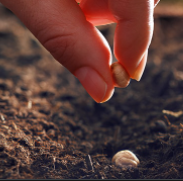 A small case that is shed by a plant and contains everything needed to grow a new plantRoots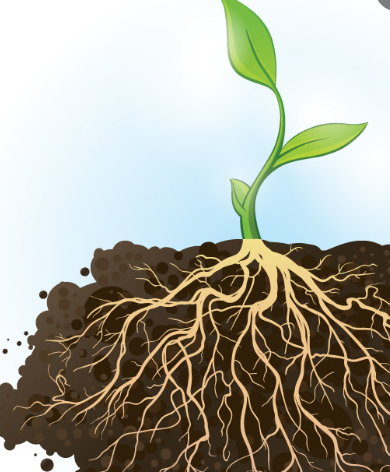 The part of a plant that is in the ground that absorbs water Senses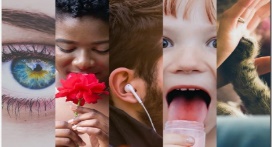 Feel, see, hear, smell and tasteKenya  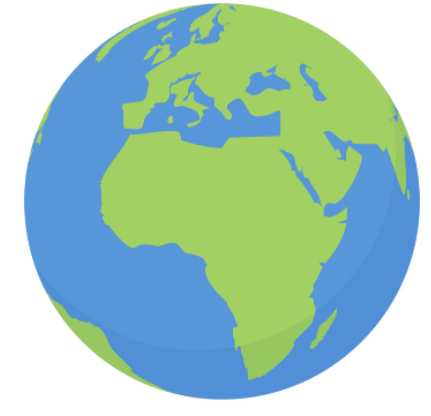 Is a country in Africa   Beanstalk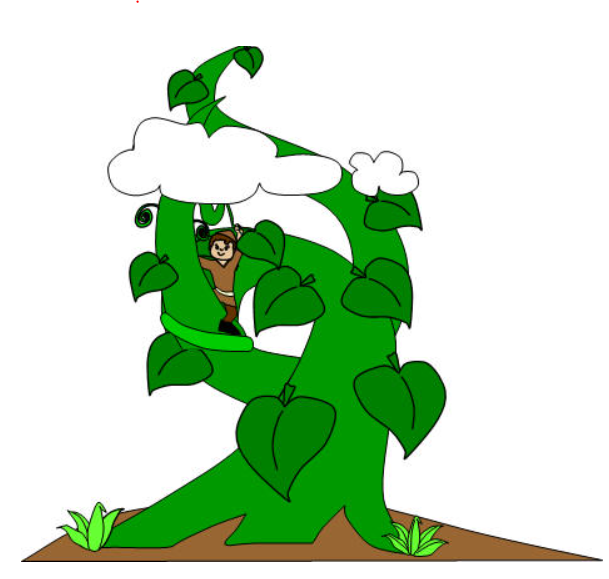 The stem of a bean plant